Good morning.  All the staff in Year 3 are really proud of the hard work you are doing while you aren’t in school.  Well done!  You have today and Wednesday to complete your English work.  I would like you to use your information poster that you made yesterday to create a non-chronological report about something from the Stone Age.  I would plan what your report will contain today (do a draft copy) and then tomorrow you can write out your report neatly.  I have included an example of a non-chronological report below.  Remember if you finish your work there is the extension project which was emailed out last week.  Good luck with your work, we can’t wait to see your finished non-chronological reports.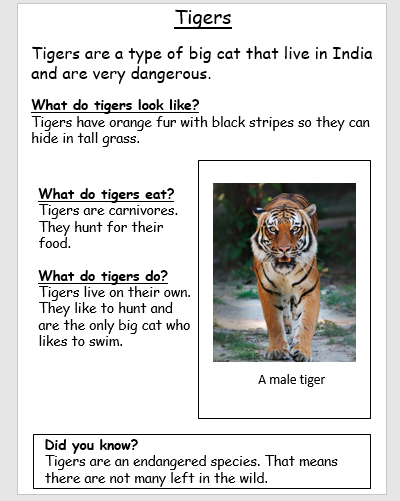 